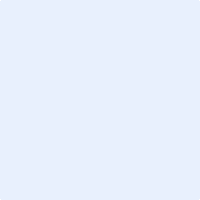  ja logoOSAAMISTODISTUSTodistus on annettu ajalta –  ( h/vko)Syntymäaika Paikka ja aika￼_______________________	_______________________			Alle​       Titteli				Osaamistodistus sisältää yksilöitynä sen ammatillisen osaamisen, jonka todistuksen saaja on jakson aikana osoittanut. Osaamista on verrattu Opetushallituksen hyväksymiin ammatillisten perustutkintojen tutkintojen perusteisiin. Osaaminen on osoitettu oppimisympäristössä, jossa on tunnistetut mahdollisuudet hankkia ammatillisten perustutkintojen mukaista osaamista. Ammatillinen osaaminenon osoitettu .Tarkemmin ammattiosaaminen on määritelty liiteosiossa.Muu osaaminen